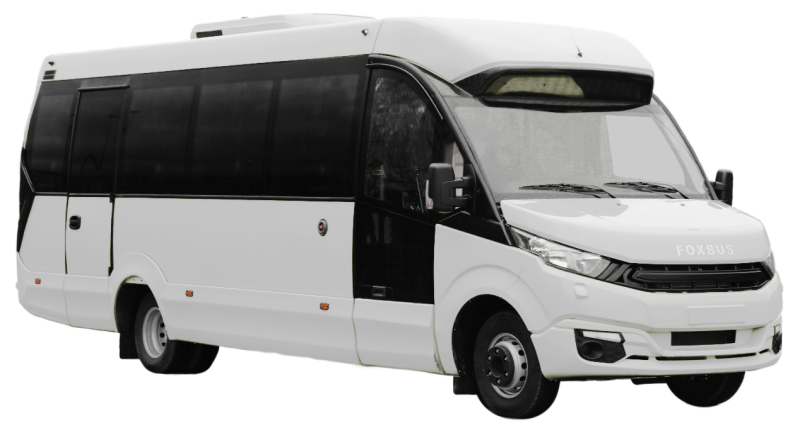 ООО «Инновационные Технологии» 606120Нижегородская область, Павловский район,г. Ворсма, ул. Ленина, д. 86, стр. 2официальный сайт: www.foxbus.ruЮрьев СергейРуководитель коммерческого отделат. 8-963-232-91-51email: su@foxbus.ruСпецификация:Автобус, категории М3, класса III для междугородней перевозки пассажировАвтобус FOXBUS  62412-01Общая стоимость автобуса: 8 999 000Год выпуска: 2022Страна изготовитель шасси, на базе которого изготавливается автобус: ИспанияШасси: 100% двухсторонняя оцинкованная стальКорпус автобуса: композитные материалы Гарантия на шасси: 2 года или 200 000 кмГарантия на оборудование автобуса: 1 год или 100 000 кмТЗ 21-46Схема расположения сидений 62412-01: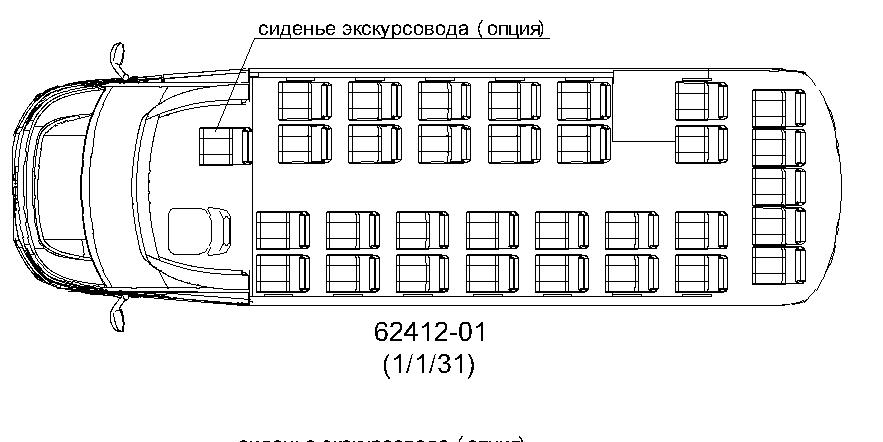 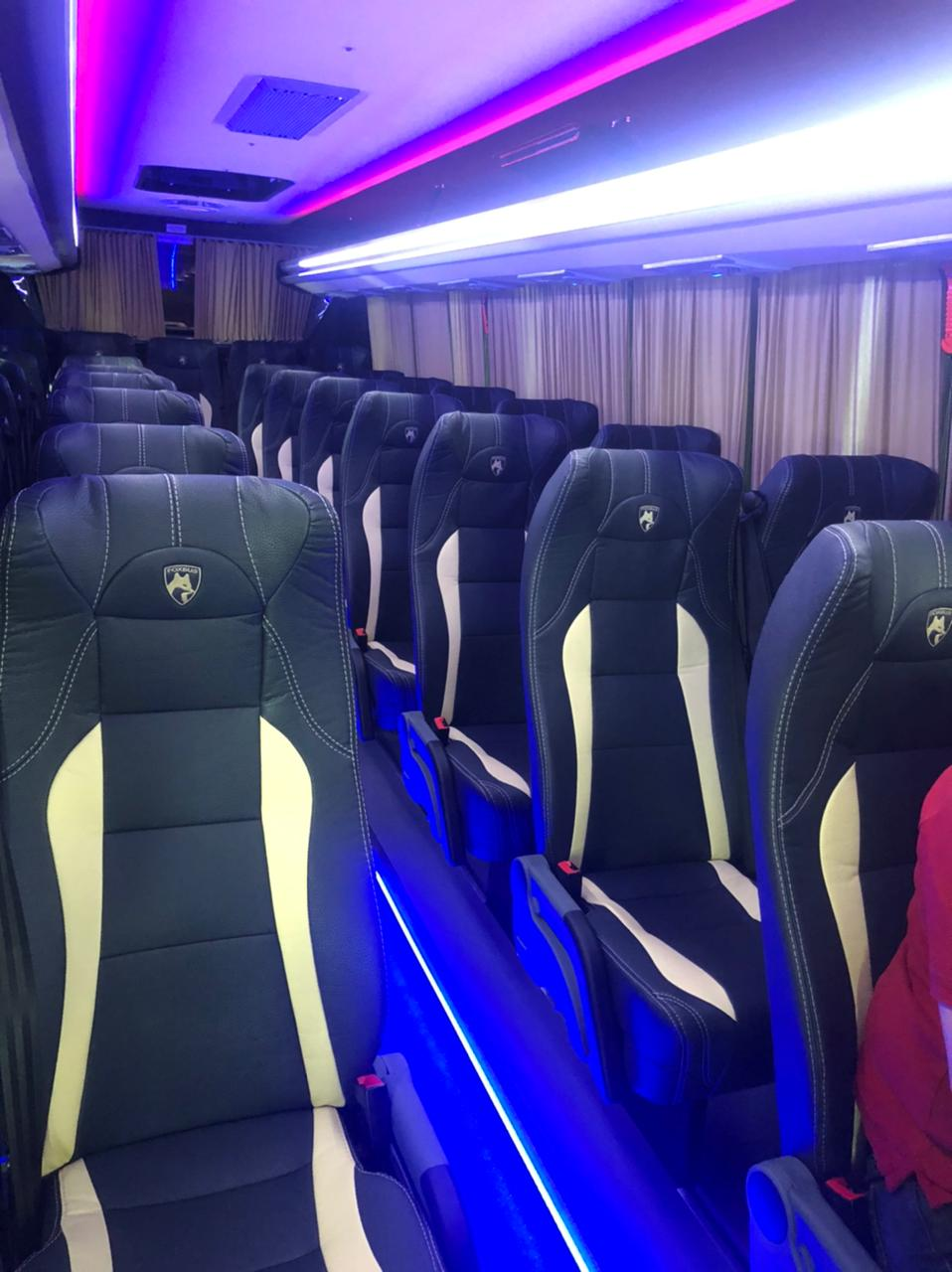 РАЗМЕР / ВМЕСТИМОСТЬ / ОБЪЕМРАЗМЕР / ВМЕСТИМОСТЬ / ОБЪЕМНаружная длина8 730 ммРАЗМЕР / ВМЕСТИМОСТЬ / ОБЪЕМРАЗМЕР / ВМЕСТИМОСТЬ / ОБЪЕМНаружная ширина / ширина (с боковыми зеркалами)2 475 / 3 012 ммРАЗМЕР / ВМЕСТИМОСТЬ / ОБЪЕМРАЗМЕР / ВМЕСТИМОСТЬ / ОБЪЕМРасстояние между осями колёс4 750 ммРАЗМЕР / ВМЕСТИМОСТЬ / ОБЪЕМРАЗМЕР / ВМЕСТИМОСТЬ / ОБЪЕМНаружная высота (с кондиционером)3 150 ммРАЗМЕР / ВМЕСТИМОСТЬ / ОБЪЕМРАЗМЕР / ВМЕСТИМОСТЬ / ОБЪЕМДорожный просвет171 ммРАЗМЕР / ВМЕСТИМОСТЬ / ОБЪЕМРАЗМЕР / ВМЕСТИМОСТЬ / ОБЪЕМВместимость салона31 посадочное место + 1 гид + 1 водительСКОРОСТНЫЕ ХАРАКТЕРИСТИКИСКОРОСТНЫЕ ХАРАКТЕРИСТИКИМаксимальная скорость (с ограничителем)90 км/чРАСХОД ТОПЛИВАРАСХОД ТОПЛИВАГородской17,5 л / 100 кмРАСХОД ТОПЛИВАРАСХОД ТОПЛИВАЗагородный13,5 л / 100 кмРАСХОД ТОПЛИВАРАСХОД ТОПЛИВАСмешанный15,5 л / 100 кмТОПЛИВОТОПЛИВОДизельноеЕвро-6ТОПЛИВОТОПЛИВОЕмкость бака100 литровДВИГАТЕЛЬ   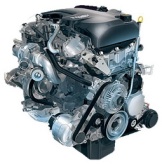 ДВИГАТЕЛЬ   МодельIveco F1CДВИГАТЕЛЬ   ДВИГАТЕЛЬ   Рабочий объем2 998 см³ДВИГАТЕЛЬ   ДВИГАТЕЛЬ   Топливная системаCommon RailДВИГАТЕЛЬ   ДВИГАТЕЛЬ   Привод ГРМЦепной (двухрядная цепь)ДВИГАТЕЛЬ   ДВИГАТЕЛЬ   Мощностьmax180 л/с , 3 500 об/минДВИГАТЕЛЬ   ДВИГАТЕЛЬ   Крутящий моментMax 430 Н/м, 2 800 об/минБазовое оборудование автомобиля:Базовое оборудование автомобиля:Базовое оборудование автомобиля:1Механическая 6-и ступенчатая коробка передачМеханическая 6-и ступенчатая коробка передачМеханическая 6-и ступенчатая коробка передач2Аудиоподготовка (антенна)Аудиоподготовка (антенна)Аудиоподготовка (антенна)3Набор инструментов: противооткатный башмаки (2 шт.)Набор инструментов: противооткатный башмаки (2 шт.)Набор инструментов: противооткатный башмаки (2 шт.)4Бортовой компьютер со стандартным функционаломБортовой компьютер со стандартным функционаломБортовой компьютер со стандартным функционалом5Сиденье водителя на подвеске с регулировкой жесткости, с 3-мя регулировками, 3-х точечный ремень безопасностиСиденье водителя на подвеске с регулировкой жесткости, с 3-мя регулировками, 3-х точечный ремень безопасностиСиденье водителя на подвеске с регулировкой жесткости, с 3-мя регулировками, 3-х точечный ремень безопасности6Отопление водителя от системы отопления двигателяОтопление водителя от системы отопления двигателяОтопление водителя от системы отопления двигателя7Наружные зеркала с электрорегулировкой, подогревом и повторителем поворотовНаружные зеркала с электрорегулировкой, подогревом и повторителем поворотовНаружные зеркала с электрорегулировкой, подогревом и повторителем поворотов8Колеса: штампованные диски R16 (Шины 225/75 R16) 6 шт.P.S.: Задняя ось двухскатная ошиновкаКолеса: штампованные диски R16 (Шины 225/75 R16) 6 шт.P.S.: Задняя ось двухскатная ошиновкаКолеса: штампованные диски R16 (Шины 225/75 R16) 6 шт.P.S.: Задняя ось двухскатная ошиновка9Запасное колесо (Шина 225/75 R16) 1 шт.Запасное колесо (Шина 225/75 R16) 1 шт.Запасное колесо (Шина 225/75 R16) 1 шт.10Генератор 180А (12В)Генератор 180А (12В)Генератор 180А (12В)11Пневматическая задняя подвескаПневматическая задняя подвескаПневматическая задняя подвеска12Топливный бак 100 лТопливный бак 100 лТопливный бак 100 л13Выхлопная труба слева у заднего колесаВыхлопная труба слева у заднего колесаВыхлопная труба слева у заднего колеса14Подогрев сиденья водителяПодогрев сиденья водителяПодогрев сиденья водителя15Круиз - контроль (штатный)Круиз - контроль (штатный)Круиз - контроль (штатный)16Передние противотуманные фары ( штатные)Передние противотуманные фары ( штатные)Передние противотуманные фары ( штатные)17Климат- контроль водителя (штатный)Климат- контроль водителя (штатный)Климат- контроль водителя (штатный)Комплектация автобуса:Комплектация автобуса:Комплектация автобуса:1Пассажирские сиденья класса "Турист" с высокой спинкой, ткань, регулировкой наклона спинки (26 сидений), складывающимися подлокотниками по проходу (13 сидений)Пассажирские сиденья класса "Турист" с высокой спинкой, ткань, регулировкой наклона спинки (26 сидений), складывающимися подлокотниками по проходу (13 сидений)Пассажирские сиденья класса "Турист" с высокой спинкой, ткань, регулировкой наклона спинки (26 сидений), складывающимися подлокотниками по проходу (13 сидений)2Кондиционер Yilkar YK 155 MB (пр-во Турция) (16 кВт) или аналог с установкой вентиляционного короба и   дефлекторамиКондиционер Yilkar YK 155 MB (пр-во Турция) (16 кВт) или аналог с установкой вентиляционного короба и   дефлекторамиКондиционер Yilkar YK 155 MB (пр-во Турция) (16 кВт) или аналог с установкой вентиляционного короба и   дефлекторами3Подиум под сиденьями (высота 100 мм)Подиум под сиденьями (высота 100 мм)Подиум под сиденьями (высота 100 мм)4Напольное покрытие Транспортный линолеум Напольное покрытие Транспортный линолеум Напольное покрытие Транспортный линолеум 5Багажный отсек в задней части кузова, 2,1 м³ с подсветкой (отделка: Транспортный линолеум и стеклопластиковые панели)Багажный отсек в задней части кузова, 2,1 м³ с подсветкой (отделка: Транспортный линолеум и стеклопластиковые панели)Багажный отсек в задней части кузова, 2,1 м³ с подсветкой (отделка: Транспортный линолеум и стеклопластиковые панели)6Отдельный отсек для запасного колеса со съемной крышкой, механизм для снятия / установки запасного колесаОтдельный отсек для запасного колеса со съемной крышкой, механизм для снятия / установки запасного колесаОтдельный отсек для запасного колеса со съемной крышкой, механизм для снятия / установки запасного колеса7Панорамное остекление кузова  Панорамное остекление кузова  Панорамное остекление кузова  8Стандартная Термо / гидро / шумо изоляция салона (борт, потолок)	Стандартная Термо / гидро / шумо изоляция салона (борт, потолок)	Стандартная Термо / гидро / шумо изоляция салона (борт, потолок)	9Аварийно-вентиляционный стеклянный люк  (2 шт.)Аварийно-вентиляционный стеклянный люк  (2 шт.)Аварийно-вентиляционный стеклянный люк  (2 шт.)10Отделка салона декоративной тканью в тон с сиденьями (стены, потолок)Отделка салона декоративной тканью в тон с сиденьями (стены, потолок)Отделка салона декоративной тканью в тон с сиденьями (стены, потолок)11Отделка оконных проемов композитным антивандальным материалом	Отделка оконных проемов композитным антивандальным материалом	Отделка оконных проемов композитным антивандальным материалом	12Передняя автоматическая сдвижная дверь типа "слайдер" (электропривод)Передняя автоматическая сдвижная дверь типа "слайдер" (электропривод)Передняя автоматическая сдвижная дверь типа "слайдер" (электропривод)13Задняя дверь распашная (аварийный / запасной выход) с блокировкой открыванияЗадняя дверь распашная (аварийный / запасной выход) с блокировкой открыванияЗадняя дверь распашная (аварийный / запасной выход) с блокировкой открывания14Автономный отопитель жидкостный Теплостар 14ТС-10 МИНИ GP (14 кВт)  (3 функции: предпусковой подогрев двигателя, послепусковой догреватель, отопитель салона)Автономный отопитель жидкостный Теплостар 14ТС-10 МИНИ GP (14 кВт)  (3 функции: предпусковой подогрев двигателя, послепусковой догреватель, отопитель салона)Автономный отопитель жидкостный Теплостар 14ТС-10 МИНИ GP (14 кВт)  (3 функции: предпусковой подогрев двигателя, послепусковой догреватель, отопитель салона)15Отопление салона конвекторами - 2 шт.Отопление салона конвекторами - 2 шт.Отопление салона конвекторами - 2 шт.16Ленточные потолочные LED светильники (дневной / ночной свет) - 6 шт.Ленточные потолочные LED светильники (дневной / ночной свет) - 6 шт.Ленточные потолочные LED светильники (дневной / ночной свет) - 6 шт.17Подсветка подиума кресел ленточными светильниками LED - 2 шт.Подсветка подиума кресел ленточными светильниками LED - 2 шт.Подсветка подиума кресел ленточными светильниками LED - 2 шт.18Подсветка передней подножки - точечные LED светильники - 2 шт.Подсветка передней подножки - точечные LED светильники - 2 шт.Подсветка передней подножки - точечные LED светильники - 2 шт.19Солнцезащитная шторка для водителяСолнцезащитная шторка для водителяСолнцезащитная шторка для водителя20Передние фары – IVECO Передние фары – IVECO Передние фары – IVECO 21Передние ходовые-  IVECOПередние ходовые-  IVECOПередние ходовые-  IVECO22Задняя оптика модульная светодиодная LEDЗадняя оптика модульная светодиодная LEDЗадняя оптика модульная светодиодная LED23Контурные огни по периметру кузова - верхние 4 шт., нижние 6 шт.Контурные огни по периметру кузова - верхние 4 шт., нижние 6 шт.Контурные огни по периметру кузова - верхние 4 шт., нижние 6 шт.24Звуковая сигнализация при движении задним ходомЗвуковая сигнализация при движении задним ходомЗвуковая сигнализация при движении задним ходом25Аварийный молоток (5 шт.)Аварийный молоток (5 шт.)Аварийный молоток (5 шт.)26Кронштейн для крепления огнетушителя - 2 шт.Кронштейн для крепления огнетушителя - 2 шт.Кронштейн для крепления огнетушителя - 2 шт.27Тахограф Continental VDO DTCO 3283 с блоком СКЗИ + датчик скорости + монтажный комплектТахограф Continental VDO DTCO 3283 с блоком СКЗИ + датчик скорости + монтажный комплектТахограф Continental VDO DTCO 3283 с блоком СКЗИ + датчик скорости + монтажный комплект28Система вызова экстренных служб "ЭРА ГЛОНАСС" Система вызова экстренных служб "ЭРА ГЛОНАСС" Система вызова экстренных служб "ЭРА ГЛОНАСС" 29Стандартные цвета: белый RAL 9003Стандартные цвета: белый RAL 9003Стандартные цвета: белый RAL 9003Дополнительное оборудованиеДополнительное оборудованиеДополнительное оборудованиеДополнительное оборудование1Материал повышенной износостойкости- Отделка салона: потолок Spirit Aura, багажные полки триплированный Spirit Aura, борта триплированный Spirit Ocean- Отделка кресел: основная часть кресла Spirit Ocean- Лепестки Spirit AuraМатериал повышенной износостойкости- Отделка салона: потолок Spirit Aura, багажные полки триплированный Spirit Aura, борта триплированный Spirit Ocean- Отделка кресел: основная часть кресла Spirit Ocean- Лепестки Spirit AuraМатериал повышенной износостойкости- Отделка салона: потолок Spirit Aura, багажные полки триплированный Spirit Aura, борта триплированный Spirit Ocean- Отделка кресел: основная часть кресла Spirit Ocean- Лепестки Spirit Aura2Кресла С05.2 Люкс Кресла С05.2 Люкс Кресла С05.2 Люкс 33-х точечные ремни безопасности3-х точечные ремни безопасности3-х точечные ремни безопасностиЛоготип FOXBUSЛоготип FOXBUSЛоготип FOXBUS4Кресло гидаКресло гидаКресло гида5Автономный воздушный независимый отопитель Планар 44Д-12GP (4 кВт) + Пульт управления ПУ-8МАвтономный воздушный независимый отопитель Планар 44Д-12GP (4 кВт) + Пульт управления ПУ-8МАвтономный воздушный независимый отопитель Планар 44Д-12GP (4 кВт) + Пульт управления ПУ-8М6Фильтровентиляционное устройство (ФВУ) Фильтровентиляционное устройство (ФВУ) Фильтровентиляционное устройство (ФВУ) 7Динамики в салон автобуса Pioneer TS-G1332i (240 W / 35W) (комплект 4 шт.)Динамики в салон автобуса Pioneer TS-G1332i (240 W / 35W) (комплект 4 шт.)Динамики в салон автобуса Pioneer TS-G1332i (240 W / 35W) (комплект 4 шт.)8Камера заднего вида Камера заднего вида Камера заднего вида 9Автомобильная караоке-система Автомобильная караоке-система Автомобильная караоке-система 10Усилитель Pioneer GM-A3702 (для караоке-системы)Усилитель Pioneer GM-A3702 (для караоке-системы)Усилитель Pioneer GM-A3702 (для караоке-системы)11Преобразователь напряжения ACV ВС-306 (инвертор 12-220V, 250W) для караоке-системыПреобразователь напряжения ACV ВС-306 (инвертор 12-220V, 250W) для караоке-системыПреобразователь напряжения ACV ВС-306 (инвертор 12-220V, 250W) для караоке-системы12Экранированные провода для исключения помех в работе караоке-системы Kicx 2RCA SCV25Экранированные провода для исключения помех в работе караоке-системы Kicx 2RCA SCV25Экранированные провода для исключения помех в работе караоке-системы Kicx 2RCA SCV2513Динамики в салон автобуса Pioneer TS-G1332i (240 W / 35W) (комплект 4 шт.) для караоке системыДинамики в салон автобуса Pioneer TS-G1332i (240 W / 35W) (комплект 4 шт.) для караоке системыДинамики в салон автобуса Pioneer TS-G1332i (240 W / 35W) (комплект 4 шт.) для караоке системы14Выключатель массы 14.923.01 с несъемным ключом, 250А, 69x69x75мм (Osculati, Италия)Выключатель массы 14.923.01 с несъемным ключом, 250А, 69x69x75мм (Osculati, Италия)Выключатель массы 14.923.01 с несъемным ключом, 250А, 69x69x75мм (Osculati, Италия)15Шторки в салон автобуса (комплект)Шторки в салон автобуса (комплект)Шторки в салон автобуса (комплект)16Порошковое окрашивание поручней (черный глянец)  Порошковое окрашивание поручней (черный глянец)  Порошковое окрашивание поручней (черный глянец)  17Боковые багажные отделенияБоковые багажные отделенияБоковые багажные отделения18Багажные полки с двойным дефлекторомБагажные полки с двойным дефлекторомБагажные полки с двойным дефлектором